Arbeitsblatt: Was sind Prozente? - Lösung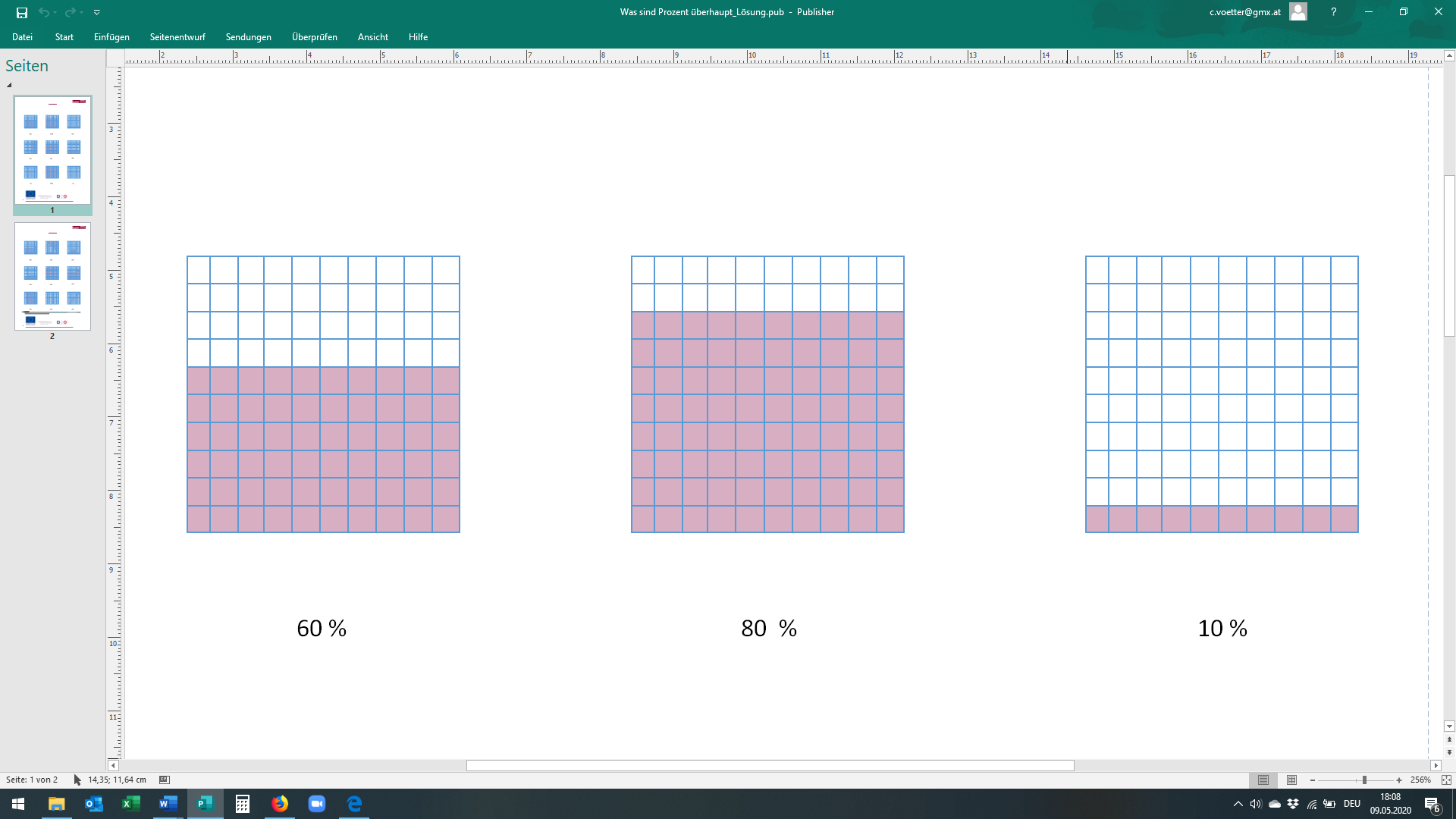 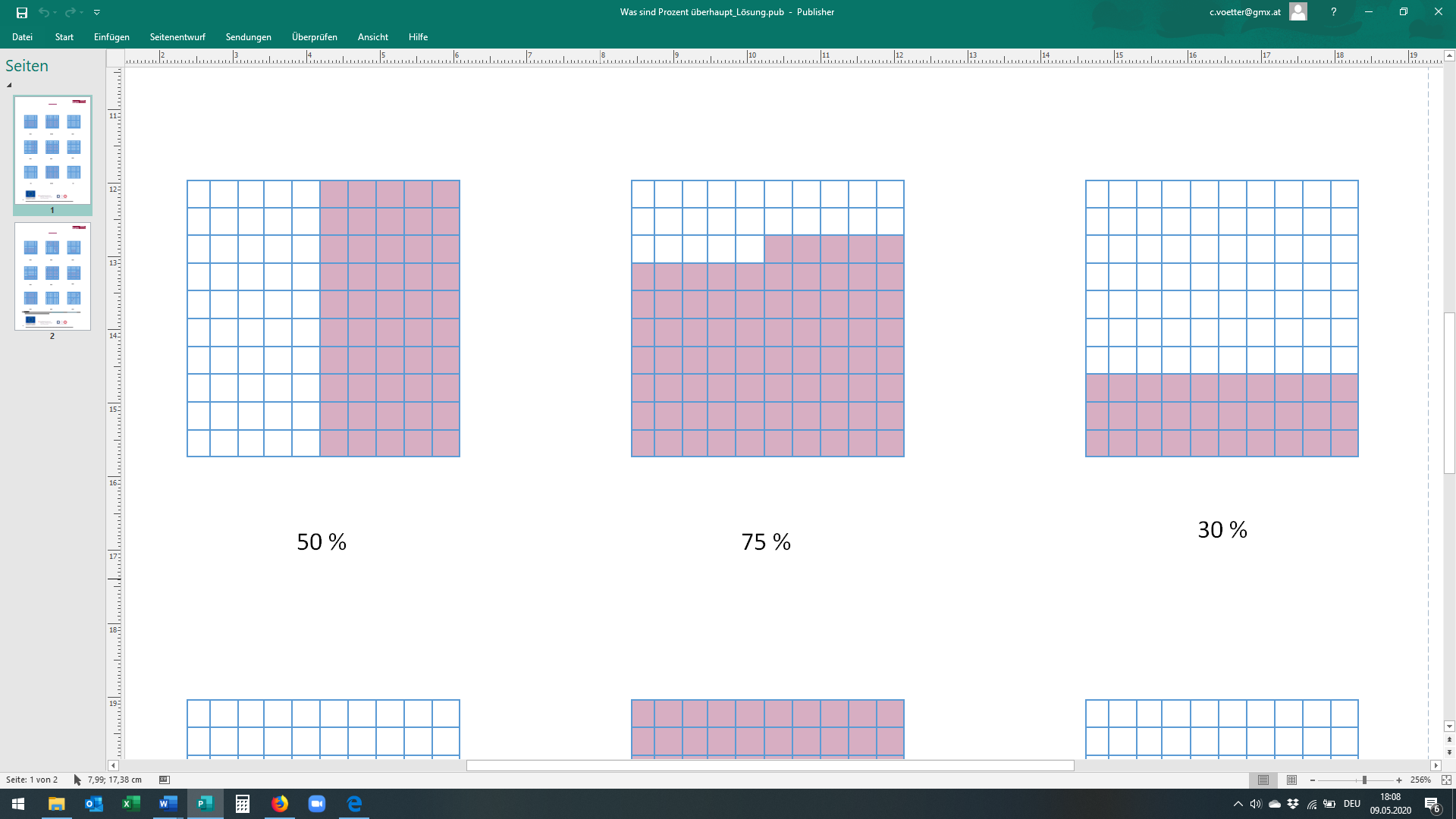 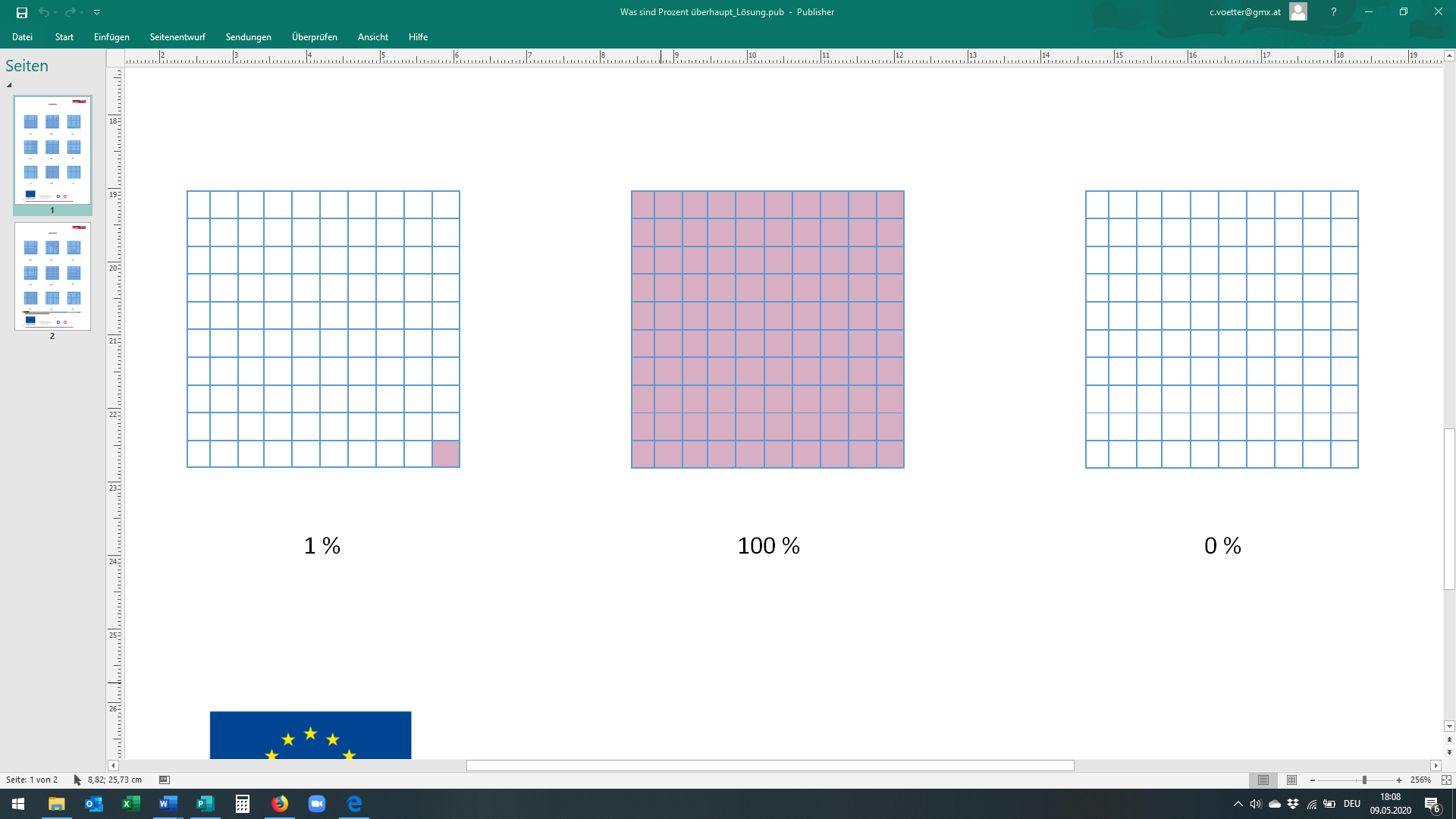 Wie viel Prozent sind hier färbig eingezeichnet? - Lösung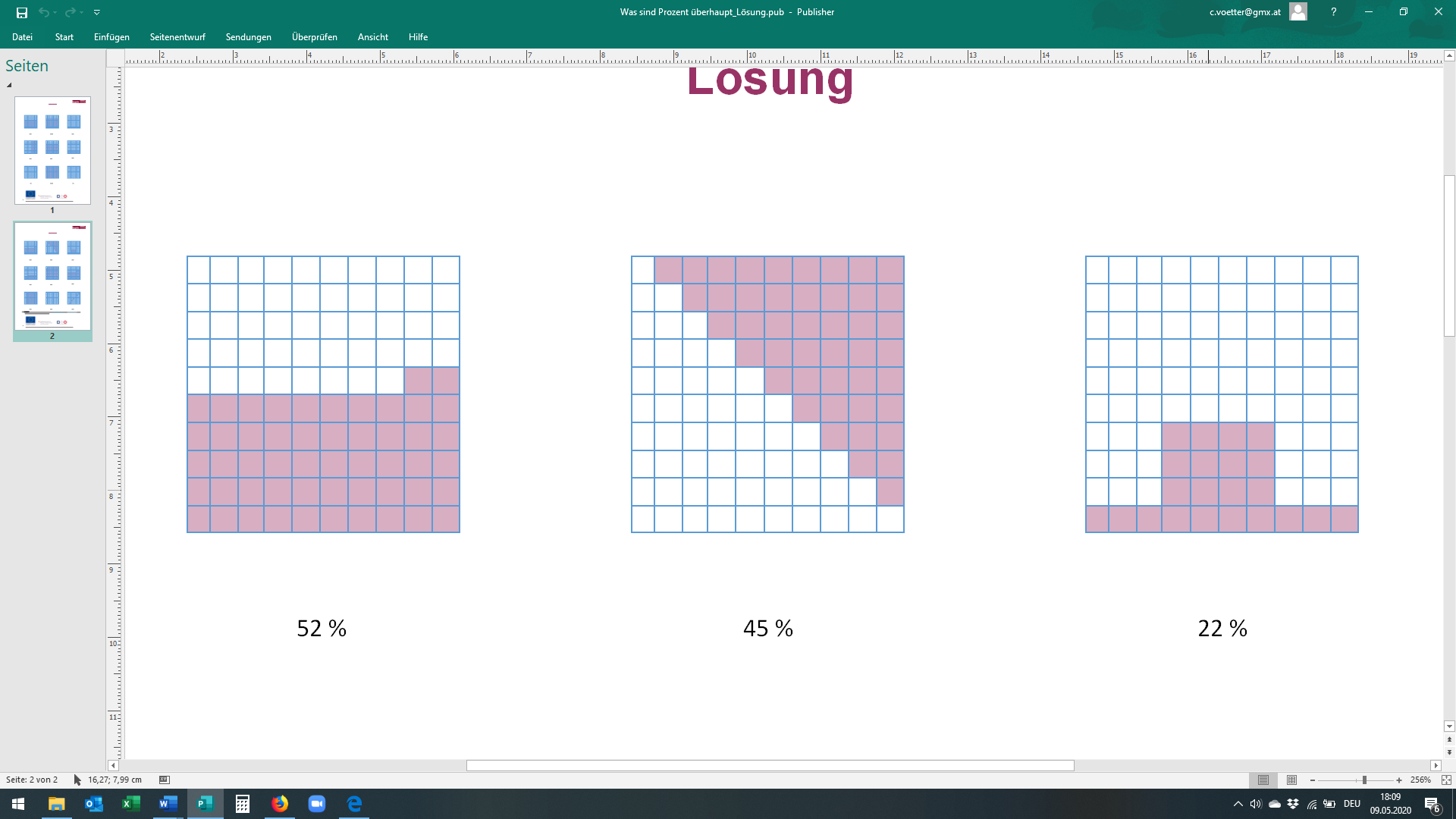 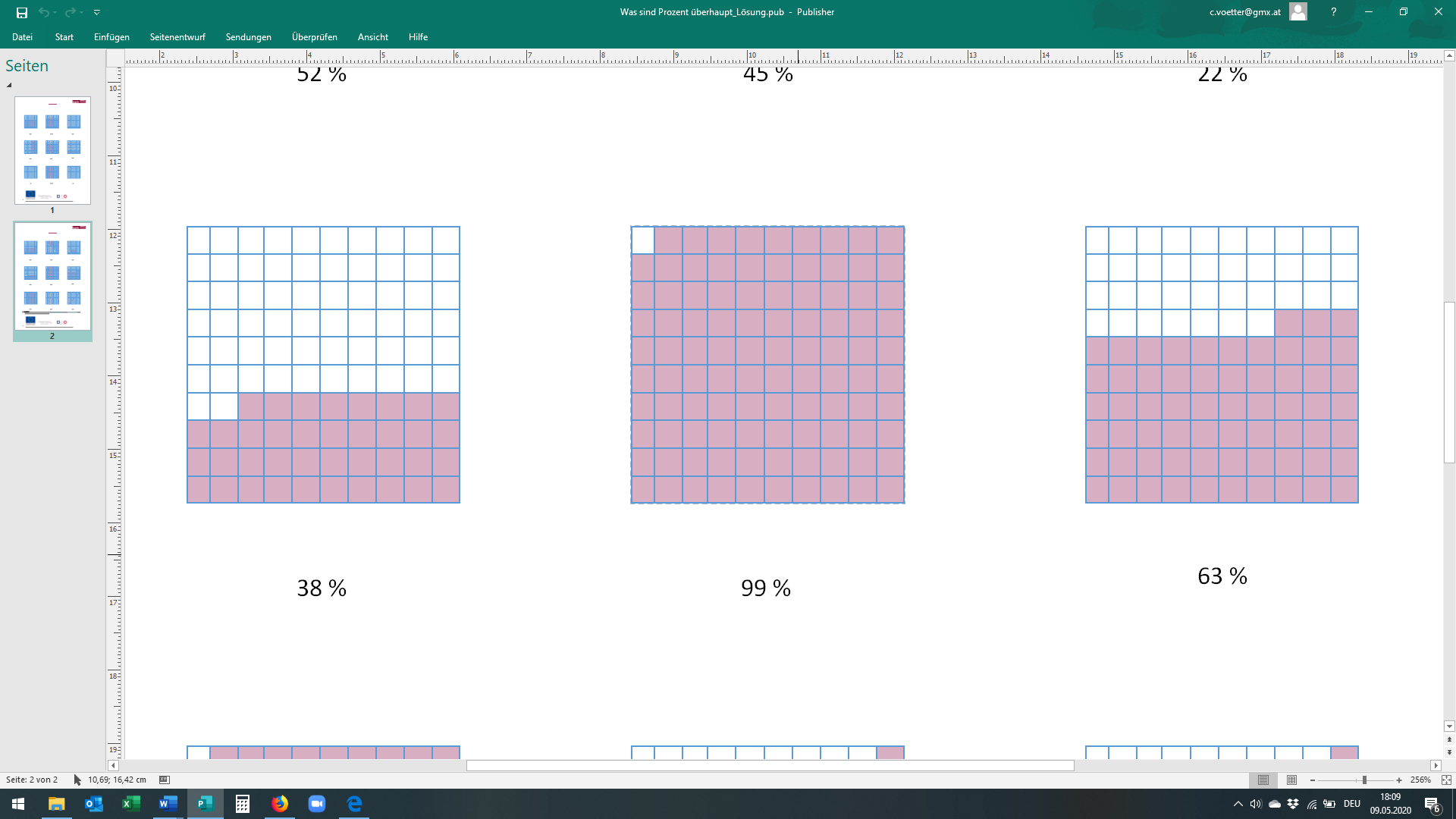 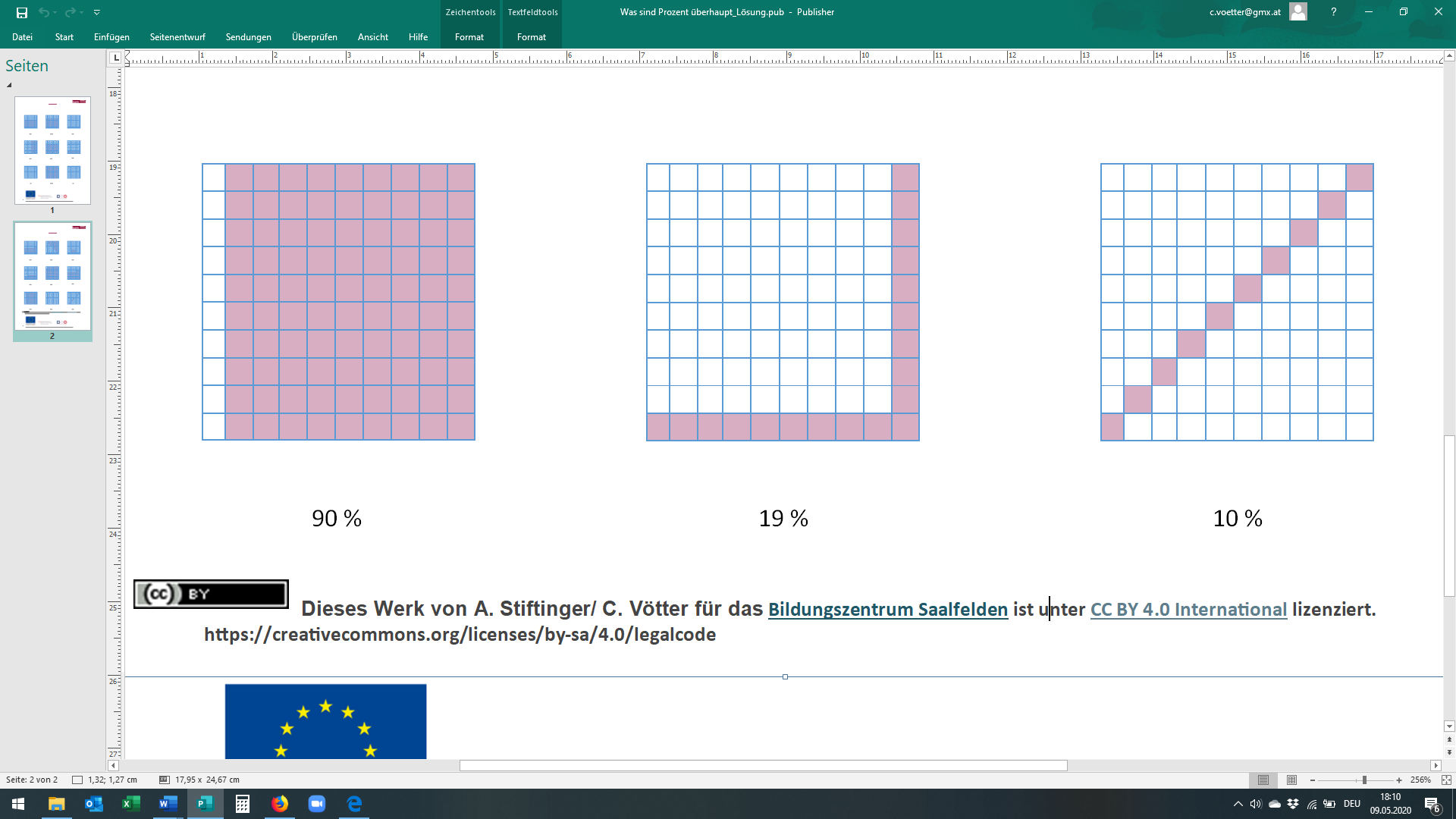 